2019年度部门决算公开文本中共保定市满城区委党校二〇二〇年九月目录第一部分部门概况一、部门职责二、机构设置第二部分   2019年部门决算情况说明一、收入支出决算总体情况说明二、收入决算情况说明三、支出决算情况说明四、财政拨款收入支出决算总体情况说明五、一般公共预算“三公”经费支出决算情况说明六、预算绩效情况说明七、其他重要事项的说明第三部分名词解释第四部分  2019年度部门决算报表一、部门职责1、宣传党的路线、方针、政策。2、按照区委的统一要求，对全区在职干部特别是科级领导干部的理论学习进行培训和辅导，负责培训基层单位的理论骨干，举办专题讲座。3、轮训全体现职村级正职以上领导干部；培训中青年党员领导干部和后备干部。4、围绕国际国内出现的新情况新问题开展理论研究。根据自身业务同有关部门一起适时组织理论研讨会，推动社会科学的理论研究和发展。5、围绕区委的中心工作和重大课题活动进行调查研究，了解和把握满城的历史和现状，为党委和政府的重大决策提供理论参考。6、抓好党校自身建设。抓好干部队伍、师资队伍、党员队伍建设，做好基础设施建设工程，加强后勤保障和服务工作。7、完成区委交办的其它任务。二、机构设置从决算编报单位构成看，纳入2019 年度本部门决算汇编范围的独立核算单位（以下简称“单位”）共个，具体情况如下：一、收入支出决算总体情况说明2019年度收入总计275.43万元，其中：财政拨款收入275.43万元。2018年度收入总计264.22万元，其中：财政拨款收入264.22万元。2019年度比2018年度增加了11.21万元，增长了4.24 %，其中：财政拨款收入增加11.21万元，增长了4.24 %。增加原因：2019年度人员工资和项目支出增加。2019年度支出总计275.43万元，年末结转和结余0万元。2018年度支出总计264.22万元，年末结转和结余0万元。2019年度比2018年度增加了11.21万元，增长了4.24 %，年末结转和结余增加了 0万元，增长了0%。增加原因：2019年度人员工资项目支出增加。二、收入决算情况说明本部门2019年度本年收入合计275.43万元，其中：财政拨款收入275.43万元，占100%。事业收入0万元，占0%；经营收入0万元，占0%；其他收入0万元，占0%。三、支出决算情况说明本部门2019年度本年支出合计275.43万元，其中：基本支出265.43万元，占96.37%；项目支出10.00万元，占3.63%。四、财政拨款收入支出决算总体情况说明（一）财政拨款收支与2018 年度决算对比情况本部门2019年度形成的财政拨款收支均为一般公共预算财政拨款，其中本年收入275.43万元,比2018年度增加11.21万元，增长4.24%，主要是：2019年度人员工资项目支出增加；本年支出:275.43万元，增加11.21万元，增长4.24%，主要是2019年度人员工资项目支出增加。（二）财政拨款收支与年初预算数对比情况2019年度财政拨款支出比2019年度财政拨款支出预算数减少了29.02万元，减少了9.53%。其中：一般公共预算财政拨款减少了29.02万元，减少了9.53%、政府性基金预算财政拨款减少了 0 万元，减少了0 %、年末财政拨款结转和结余减少了0 万元，减少了0 %。增加原因：养老保险缴费比例降低和项目支出减少。财政拨款支出决算结构情况。2019 年度财政拨款支出275.43万元，主要用于以下方面：教育支出218.40万元，占79.29%；社会保障和就业支出33.64万元，占12.22%；卫生健康支出9.34万元，占3.39%，住房保障支出14.05万元，占5.1%。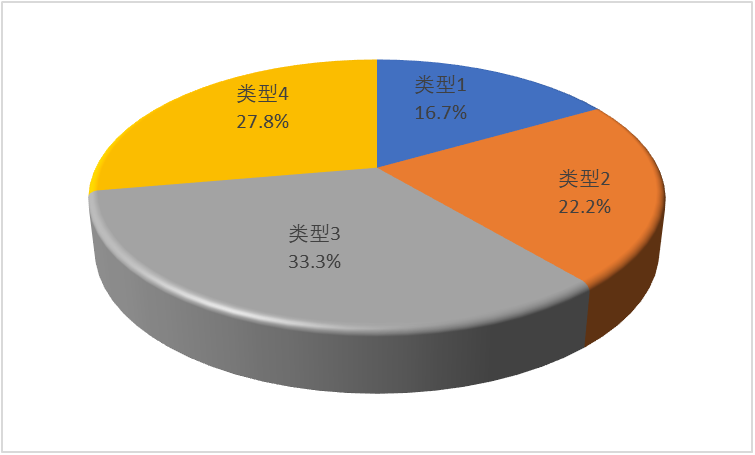 （四）一般公共预算基本支出决算情况说明2019 年度财政拨款基本支出265.43万元，其中：人员经费251.40万元，主要包括基本工资、津贴补贴、奖金、绩效工资、机关事业单位基本养老保险缴费、职业年金缴费、职工基本医疗保险缴费、住房公积金、奖励金；公用经费14.03万元，主要包括办公费、印刷费、手续费、水费、电费、邮电费、差旅费、劳务费、委托业务费、公务用车运行维护费、其他交通费用、办公设备购置。五、一般公共预算“三公”经费支出决算情况说明本部门2019年度“三公”经费支出共计2.49万元，完成预算的99.93%,较预算基本持平，降低0.07%，主要是：厉行节约、压缩三公经费支出；较2018年度增加了0.32万元，增加了14.88%，主要是：公车使用超过15年，维修费用等增加。具体情况如下：因公出国（境）费支出:0万元。本部门2019年度因公出国（境）团组0个、共0人/参加其他单位组织的因公出国（境）团组0个、共0人/无本单位组织的出国（境）团组。（二）公务用车购置及运行维护费支出2.49万元。本部门2019年度公务用车购置及运行维护费较预算减少0.00168万元，降低0.07%,主要是：厉行节约、压缩三公经费支出；较上年增加了0.32万元，增加了14.88%，主要是：公车使用超过15年，维修费用等增加。其中：公务用车购置费：本部门2019年度公务用车购置量0辆，未发生“公务用车购置”经费支出，较预算持平。公务用车运行维护费：本部门2019年度单位公务用车保有量1辆。公车运行维护费支出较预算基本持平，降低0.07%,主要是：厉行节约、压缩三公经费支出；较上年增加了0.32万元，增加了14.88%，主要是：公车使用超过15年，维修费用等增加。（三）公务接待费支出0万元。本部门2019年度公务接待共0批次、0人次。公务接待费支出较预算减少0万元，降低0%,主要是认真贯彻落实中央八项规定精神和厉行节约要求从严控制“三公”经费开支；较上年度减少0万元，降低0%,主要是认真贯彻落实中央八项规定精神和厉行节约要求从严控制“三公”经费开支。六、预算绩效情况说明1. 预算绩效管理工作开展情况。根据预算绩效管理要求，本部门组织对2019年度一般公共预算项目支出全面开展绩效自评，2019年本部门一般公共预算项目共计1个，为：三楼会议室装修款，共计项目支出10.00万元。各项目已于本年度内全部完成。2. 部门决算中项目绩效自评结果。通过自评，2019 年所有项目实际完成绩效值均已达到预期绩效指标，项目实施效果明显，达到预期要求，提高了资金的使用效益，个别项目绩效指标有待改善。 2019 年部门整体支出自评得分为 93 分，自评结果为优。 3.财政评价项目绩效评价结果：无七、其他重要事项的说明（一）机关运行经费情况我单位为财政补助事业单位，没有机关运行经费（二）政府采购情况本部门2019年度政府采购支出总额0万元，从采购类型来看，政府采购货物支出0万元、政府采购工程支出0万元、政府采购服务支出0万元。授予中小企业合同金0万元，占政府采购支出总额的0%，其中授予小微企业合同金额0万元，占政府采购支出总额的0%。（三）国有资产占用情况截至2019年12月31日，本部门共有车辆1辆，比上年持平。其中机要通信1辆。单位价值50万元以上通用设备0台（套），较上年无增减变化。单位价值100万元以上专用设备0台（套），较上年无增减变化。（四）其他需要说明的情况1. 本部门2019年度政府性基金预算财政拨款、国有资本经营预算财政拨款，无收支及结转结余情况，故政府性基金预算财政拨款收入支出决算表、国有资本经营预算财政拨款支出决算表以空表列示。2. 由于决算公开表格中金额数值应当一般保留两位小数，公开数据为四舍五入计算结果，个别数据合计项与分项之和存在小数点后差额，特此说明。（一）财政拨款收入：本年度从本级财政部门取得的财政拨款，包括一般公共预算财政拨款和政府性基金预算财政拨款。（二）事业收入：指事业单位开展专业业务活动及辅助活动所取得的收入。（三）其他收入：指除上述“财政拨款收入”“事业收入”“经营收入”等以外的收入。（四）用事业基金弥补收支差额：指事业单位在用当年的“财政拨款收入”“财政拨款结转和结余资金”“事业收入”“经营收入”“其他收入”不足以安排当年支出的情况下，使用以前年度积累的事业基金（事业单位当年收支相抵后按国家规定提取、用于弥补以后年度收支差额的基金）弥补本年度收支缺口的资金。（五）年初结转和结余：指以前年度尚未完成、结转到本年仍按原规定用途继续使用的资金，或项目已完成等产生的结余资金。（六）结余分配：指事业单位按照事业单位会计制度的规定从非财政补助结余中分配的事业基金和职工福利基金等。（七）年末结转和结余：指单位按有关规定结转到下年或以后年度继续使用的资金，或项目已完成等产生的结余资金。（八）基本支出：填列单位为保障机构正常运转、完成日常工作任务而发生的各项支出。（九）项目支出：填列单位为完成特定的行政工作任务或事业发展目标，在基本支出之外发生的各项支出（十）基本建设支出：填列由本级发展与改革部门集中安排的用于购置固定资产、战略性和应急性储备、土地和无形资产，以及购建基础设施、大型修缮所发生的一般公共预算财政拨款支出，不包括政府性基金、财政专户管理资金以及各类拼盘自筹资金等。（十一）其他资本性支出：填列由各级非发展与改革部门集中安排的用于购置固定资产、战备性和应急性储备、土地和无形资产，以及购建基础设施、大型修缮和财政支持企业更新改造所发生的支出。（十二）“三公”经费：指部门用财政拨款安排的因公出国（境）费、公务用车购置及运行费和公务接待费。其中，因公出国（境）费反映单位公务出国（境）的国际旅费、国外城市间交通费、住宿费、伙食费、培训费、公杂费等支出；公务用车购置及运行费反映单位公务用车购置支出（含车辆购置税、牌照费）及按规定保留的公务用车燃料费、维修费、过桥过路费、保险费、安全奖励费用等支出；公务接待费反映单位按规定开支的各类公务接待（含外宾接待）支出。（十三）其他交通费用：填列单位除公务用车运行维护费以外的其他交通费用。如公务交通补贴、租车费用、出租车费用，飞机、船舶等燃料费、维修费、保险费等。（十四）公务用车购置：填列单位公务用车车辆购置支出（含车辆购置税、牌照费）。（十五）其他交通工具购置：填列单位除公务用车外的其他各类交通工具（如船舶、飞机等）购置支出（含车辆购置税、牌照费）。（十六）机关运行经费：指为保障行政单位（包括参照公务员法管理的事业单位）运行用于购买货物和服务的各项资金，包括办公及印刷费、邮电费、差旅费、会议费、福利费、日常维修费、专用材料以及一般设备购置费、办公用房水电费、办公用房取暖费、办公用房物业管理费、公务用车运行维护费以及其他费用。（十七）经费形式:按照经费来源，可分为财政拨款、财政性资金基本保证、财政性资金定额或定项补助、财政性资金零补助四类。注：本表反映部门本年度“三公”经费支出预决算情况。其中：预算数为“三公”经费全年预算数，反映按规定程序调整后的预算数；决算数是包括当年一般公共预算财政拨款和以前年度结转资金安排的实际支出。											序号单位名称单位基本性质经费形式1中共保定市满城区委党校全额事业财政性资金基本保证收入支出决算总表收入支出决算总表收入支出决算总表收入支出决算总表收入支出决算总表收入支出决算总表公开01表公开01表公开01表部门：中共保定市满城区委党校金额单位：万元金额单位：万元金额单位：万元收入收入收入支出支出支出项目行次金额项目行次金额栏次1栏次2一、一般公共预算财政拨款收入1275.43　一、一般公共服务支出29二、政府性基金预算财政拨款收入2二、外交支出30三、上级补助收入3三、国防支出31四、事业收入4四、公共安全支出32五、经营收入5五、教育支出33218.40　六、附属单位上缴收入6六、科学技术支出34七、其他收入7七、文化旅游体育与传媒支出358八、社会保障和就业支出3633.64　9九、卫生健康支出379.34　10十、节能环保支出3811十一、城乡社区支出3912十二、农林水支出4013十三、交通运输支出4114十四、资源勘探信息等支出4215十五、商业服务业等支出4316十六、金融支出4417十七、援助其他地区支出4518十八、自然资源海洋气象等支出4619十九、住房保障支出4714.05　20二十、粮油物资储备支出4821二十一、灾害防治及应急管理支出4922二十二、其他支出5023二十四、债务付息支出51本年收入合计24275.43　本年支出合计52275.43　用事业基金弥补收支差额25结余分配53年初结转和结余26年末结转和结余542755总计28275.43　总计56275.43　注：本表反映部门本年度的总收支和年末结转结余情况。注：本表反映部门本年度的总收支和年末结转结余情况。注：本表反映部门本年度的总收支和年末结转结余情况。注：本表反映部门本年度的总收支和年末结转结余情况。注：本表反映部门本年度的总收支和年末结转结余情况。注：本表反映部门本年度的总收支和年末结转结余情况。收入决算表收入决算表收入决算表收入决算表收入决算表收入决算表收入决算表收入决算表收入决算表收入决算表收入决算表公开02表公开02表部门：中共保定市满城区委党校部门：中共保定市满城区委党校部门：中共保定市满城区委党校部门：中共保定市满城区委党校部门：中共保定市满城区委党校金额单位：万元金额单位：万元金额单位：万元项目项目项目项目本年收入合计财政拨款收入上级补助收入事业收入经营收入附属单位上缴收入其他收入功能分类科目编码功能分类科目编码功能分类科目编码科目名称本年收入合计财政拨款收入上级补助收入事业收入经营收入附属单位上缴收入其他收入功能分类科目编码功能分类科目编码功能分类科目编码科目名称本年收入合计财政拨款收入上级补助收入事业收入经营收入附属单位上缴收入其他收入功能分类科目编码功能分类科目编码功能分类科目编码科目名称本年收入合计财政拨款收入上级补助收入事业收入经营收入附属单位上缴收入其他收入栏次栏次栏次栏次1234567合计合计合计合计275.43275.43205205205教育支出218.40218.40205082050820508进修及培训218.40218.40205080220508022050802  干部教育218.40218.40208208208社会保障和就业支出33.6433.64208052080520805行政事业单位离退休33.6433.64208050220805022080502  事业单位离退休4.764.76208050520805052080505  机关事业单位基本养老保险缴费支出28.8828.88210210210卫生健康支出9.349.34210112101121011行政事业单位医疗9.349.34210110121011012101101  行政单位医疗1.831.83210110221011022101102  事业单位医疗7.517.51221221221住房保障支出14.0514.05221022210222102住房改革支出14.0514.05221020122102012210201  住房公积金14.0514.05注：本表反映部门本年度取得的各项收入情况。注：本表反映部门本年度取得的各项收入情况。注：本表反映部门本年度取得的各项收入情况。注：本表反映部门本年度取得的各项收入情况。注：本表反映部门本年度取得的各项收入情况。注：本表反映部门本年度取得的各项收入情况。注：本表反映部门本年度取得的各项收入情况。注：本表反映部门本年度取得的各项收入情况。注：本表反映部门本年度取得的各项收入情况。注：本表反映部门本年度取得的各项收入情况。注：本表反映部门本年度取得的各项收入情况。支出决算表支出决算表支出决算表支出决算表支出决算表支出决算表支出决算表支出决算表支出决算表支出决算表公开03表部门：中共保定市满城区委党校部门：中共保定市满城区委党校部门：中共保定市满城区委党校部门：中共保定市满城区委党校部门：中共保定市满城区委党校金额单位：万元金额单位：万元项目项目项目项目本年支出合计基本支出项目支出上缴上级支出经营支出对附属单位补助支出功能分类科目编码功能分类科目编码功能分类科目编码科目名称本年支出合计基本支出项目支出上缴上级支出经营支出对附属单位补助支出功能分类科目编码功能分类科目编码功能分类科目编码科目名称本年支出合计基本支出项目支出上缴上级支出经营支出对附属单位补助支出功能分类科目编码功能分类科目编码功能分类科目编码科目名称本年支出合计基本支出项目支出上缴上级支出经营支出对附属单位补助支出栏次栏次栏次栏次123456合计合计合计合计275.43265.4310.00205205205教育支出218.40208.4010.00205082050820508进修及培训218.40208.4010.00205080220508022050802  干部教育218.40208.4010.00208208208社会保障和就业支出33.6433.64208052080520805行政事业单位离退休33.6433.64208050220805022080502  事业单位离退休4.764.76208050520805052080505  机关事业单位基本养老保险缴费支出28.8828.88210210210卫生健康支出9.349.34210112101121011行政事业单位医疗9.349.34210110121011012101101  行政单位医疗1.831.83210110221011022101102  事业单位医疗7.517.51221221221住房保障支出14.0514.05221022210222102住房改革支出14.0514.05221020122102012210201  住房公积金14.0514.05注：本表反映部门本年度各项支出情况。注：本表反映部门本年度各项支出情况。注：本表反映部门本年度各项支出情况。注：本表反映部门本年度各项支出情况。注：本表反映部门本年度各项支出情况。注：本表反映部门本年度各项支出情况。注：本表反映部门本年度各项支出情况。注：本表反映部门本年度各项支出情况。注：本表反映部门本年度各项支出情况。注：本表反映部门本年度各项支出情况。财政拨款收入支出决算总表财政拨款收入支出决算总表财政拨款收入支出决算总表财政拨款收入支出决算总表财政拨款收入支出决算总表财政拨款收入支出决算总表财政拨款收入支出决算总表财政拨款收入支出决算总表公开04表公开04表公开04表部门：中共保定市满城区委党校金额单位：万元金额单位：万元金额单位：万元收入收入收入支出支出支出支出支出项目行次金额项目行次合计一般公共预算财政拨款政府性基金预算财政拨款项目行次金额项目行次合计一般公共预算财政拨款政府性基金预算财政拨款栏次1栏次234一、一般公共预算财政拨款1275.43一、一般公共服务支出30二、政府性基金预算财政拨款2二、外交支出313三、国防支出324四、公共安全支出335五、教育支出34218.43218.436六、科学技术支出357七、文化旅游体育与传媒支出368八、社会保障和就业支出3733.6433.649九、卫生健康支出389.349.3410十、节能环保支出3911十一、城乡社区支出4012十二、农林水支出4113十三、交通运输支出4214十四、资源勘探信息等支出4315十五、商业服务业等支出4416十六、金融支出4517十七、援助其他地区支出4618十八、自然资源海洋气象等支出4719十九、住房保障支出4814.05　14.05　20二十、粮油物资储备支出4921二十一、灾害防治及应急管理支出5022二十二、其他支出5123二十四、债务付息支出52本年收入合计24275.43本年支出合计53275.43　275.43　年初财政拨款结转和结余25年末财政拨款结转和结余54一、一般公共预算财政拨款2655二、政府性基金预算财政拨款27562857总计29275.43总计58275.43275.43注：本表反映部门本年度一般公共预算财政拨款和政府性基金预算财政拨款的总收支和年末结转结余情况。注：本表反映部门本年度一般公共预算财政拨款和政府性基金预算财政拨款的总收支和年末结转结余情况。注：本表反映部门本年度一般公共预算财政拨款和政府性基金预算财政拨款的总收支和年末结转结余情况。注：本表反映部门本年度一般公共预算财政拨款和政府性基金预算财政拨款的总收支和年末结转结余情况。注：本表反映部门本年度一般公共预算财政拨款和政府性基金预算财政拨款的总收支和年末结转结余情况。注：本表反映部门本年度一般公共预算财政拨款和政府性基金预算财政拨款的总收支和年末结转结余情况。注：本表反映部门本年度一般公共预算财政拨款和政府性基金预算财政拨款的总收支和年末结转结余情况。注：本表反映部门本年度一般公共预算财政拨款和政府性基金预算财政拨款的总收支和年末结转结余情况。一般公共预算财政拨款支出决算表一般公共预算财政拨款支出决算表一般公共预算财政拨款支出决算表一般公共预算财政拨款支出决算表一般公共预算财政拨款支出决算表一般公共预算财政拨款支出决算表一般公共预算财政拨款支出决算表公开05表公开05表部门：中共保定市满城区委党校部门：中共保定市满城区委党校部门：中共保定市满城区委党校部门：中共保定市满城区委党校部门：中共保定市满城区委党校金额单位：万元金额单位：万元项目项目项目项目本年支出本年支出本年支出功能分类科目编码功能分类科目编码功能分类科目编码科目名称小计基本支出项目支出功能分类科目编码功能分类科目编码功能分类科目编码科目名称小计基本支出项目支出功能分类科目编码功能分类科目编码功能分类科目编码科目名称小计基本支出项目支出栏次栏次栏次栏次123合计合计合计合计275.43265.4310.00205205205教育支出218.40208.4010.00205082050820508进修及培训218.40208.4010.00205080220508022050802  干部教育218.40208.4010.00208208208社会保障和就业支出33.6433.64208052080520805行政事业单位离退休33.6433.64208050220805022080502  事业单位离退休4.764.76208050520805052080505  机关事业单位基本养老保险缴费支出28.8828.88210210210卫生健康支出9.349.34210112101121011行政事业单位医疗9.349.34210110121011012101101  行政单位医疗1.831.83210110221011022101102  事业单位医疗7.517.51221221221住房保障支出14.0514.05221022210222102住房改革支出14.0514.05221020122102012210201  住房公积金14.0514.05一般公共预算财政拨款基本支出决算表一般公共预算财政拨款基本支出决算表一般公共预算财政拨款基本支出决算表一般公共预算财政拨款基本支出决算表一般公共预算财政拨款基本支出决算表一般公共预算财政拨款基本支出决算表一般公共预算财政拨款基本支出决算表一般公共预算财政拨款基本支出决算表一般公共预算财政拨款基本支出决算表公开06表公开06表部门：中共保定市满城区委党校部门：中共保定市满城区委党校部门：中共保定市满城区委党校部门：中共保定市满城区委党校金额单位：万元金额单位：万元人员经费人员经费人员经费公用经费公用经费公用经费公用经费公用经费公用经费科目编码科目名称决算数科目编码科目名称决算数科目编码科目名称决算数科目编码科目名称决算数科目编码科目名称决算数科目编码科目名称决算数301工资福利支出230.87302商品和服务支出14.03307债务利息及费用支出30101基本工资94.5430201办公费1.1430701国内债务付息30102津贴补贴18.8630202印刷费30702国外债务付息30103奖金32.1830203咨询费310资本性支出30106伙食补助费30204手续费31001房屋建筑物购建30107绩效工资33.0130205水费31002办公设备购置30108机关事业单位基本养老保险缴费28.8830206电费31003专用设备购置30109职业年金缴费30207邮电费2.1631005基础设施建设30110职工基本医疗保险缴费9.3430208取暖费5.2031006大型修缮30111公务员医疗补助缴费30209物业管理费31007信息网络及软件购置更新30112其他社会保障缴费30211差旅费31008物资储备30113住房公积金14.0530212因公出国（境）费用31009土地补偿30114医疗费30213维修（护）费31010安置补助30199其他工资福利支出30214租赁费31011地上附着物和青苗补偿303对个人和家庭的补助20.5330215会议费31012拆迁补偿30301离休费30216培训费31013公务用车购置30302退休费4.76公务接待费31019其他交通工具购置30303退职（役）费30218专用材料费31021文物和陈列品购置30304抚恤金30224被装购置费31022无形资产购置30305生活补助2.1830225专用燃料费31099其他资本性支出30306救济费30226劳务费399其他支出30307医疗费补助30227委托业务费39906赠与30308助学金30228工会经费39907国家赔偿费用支出30309奖励金0.1530229福利费39908对民间非营利组织和群众性自治组织补贴30310个人农业生产补贴30231公务用车运行维护费2.4939999其他支出30399其他对个人和家庭的补助13.4430239其他交通费用2.7630240税金及附加费用30299其他商品和服务支出0.28人员经费合计人员经费合计251.4公用经费合计公用经费合计公用经费合计公用经费合计公用经费合计14.03一般公共预算财政拨款“三公”经费支出决算表一般公共预算财政拨款“三公”经费支出决算表一般公共预算财政拨款“三公”经费支出决算表一般公共预算财政拨款“三公”经费支出决算表一般公共预算财政拨款“三公”经费支出决算表一般公共预算财政拨款“三公”经费支出决算表公开07表部门：中共保定市满城区委党校部门：中共保定市满城区委党校部门：中共保定市满城区委党校金额单位：万元预算数预算数预算数预算数预算数预算数合计因公出国（境）费公务用车购置及运行费公务用车购置及运行费公务用车购置及运行费公务接待费合计因公出国（境）费小计公务用车购置费公务用车运行费公务接待费1234562.502.502.50决算数决算数决算数决算数决算数决算数合计因公出国（境）费公务用车购置及运行费公务用车购置及运行费公务用车购置及运行费公务接待费合计因公出国（境）费小计公务用车购置费公务用车运行费公务接待费7891011122.492.492.49政府性基金预算财政拨款收入支出决算表政府性基金预算财政拨款收入支出决算表政府性基金预算财政拨款收入支出决算表政府性基金预算财政拨款收入支出决算表政府性基金预算财政拨款收入支出决算表政府性基金预算财政拨款收入支出决算表政府性基金预算财政拨款收入支出决算表政府性基金预算财政拨款收入支出决算表政府性基金预算财政拨款收入支出决算表政府性基金预算财政拨款收入支出决算表公开08表公开08表部门：中共保定市满城区委党校部门：中共保定市满城区委党校部门：中共保定市满城区委党校部门：中共保定市满城区委党校部门：中共保定市满城区委党校金额单位：万元金额单位：万元项目项目项目项目年初结转和结余本年收入本年支出本年支出本年支出年末结转和结余功能分类科目编码功能分类科目编码功能分类科目编码科目名称年初结转和结余本年收入小计基本支出项目支出年末结转和结余功能分类科目编码功能分类科目编码功能分类科目编码科目名称年初结转和结余本年收入小计基本支出项目支出年末结转和结余功能分类科目编码功能分类科目编码功能分类科目编码科目名称年初结转和结余本年收入小计基本支出项目支出年末结转和结余栏次栏次栏次栏次123456合计合计合计合计注:我单位无政府性基金预算财政拨款，按要求空表列示。注:我单位无政府性基金预算财政拨款，按要求空表列示。注:我单位无政府性基金预算财政拨款，按要求空表列示。注:我单位无政府性基金预算财政拨款，按要求空表列示。注:我单位无政府性基金预算财政拨款，按要求空表列示。国有资本经营预算财政拨款支出决算表国有资本经营预算财政拨款支出决算表国有资本经营预算财政拨款支出决算表国有资本经营预算财政拨款支出决算表国有资本经营预算财政拨款支出决算表国有资本经营预算财政拨款支出决算表国有资本经营预算财政拨款支出决算表公开09表公开09表部门：金额单位：万元金额单位：万元科目科目科目科目本年支出本年支出本年支出功能分类科目编码功能分类科目编码功能分类科目编码科目名称小计基本支出项目支出栏次栏次栏次栏次123合计合计合计合计注：我单位无国有资本经营预算财政本科，按要求空表列示注：我单位无国有资本经营预算财政本科，按要求空表列示注：我单位无国有资本经营预算财政本科，按要求空表列示